   Lekcja				27.10.2020 r.Temat: Piechotą po mieście – ciąg dalszy.Przeczytaj poniższe fragmenty ustawy – Prawo o ruch drogowym, a następnie odpowiedzcie na pytania i sporządźcie krótką notatkę w zeszycie.Fragment I: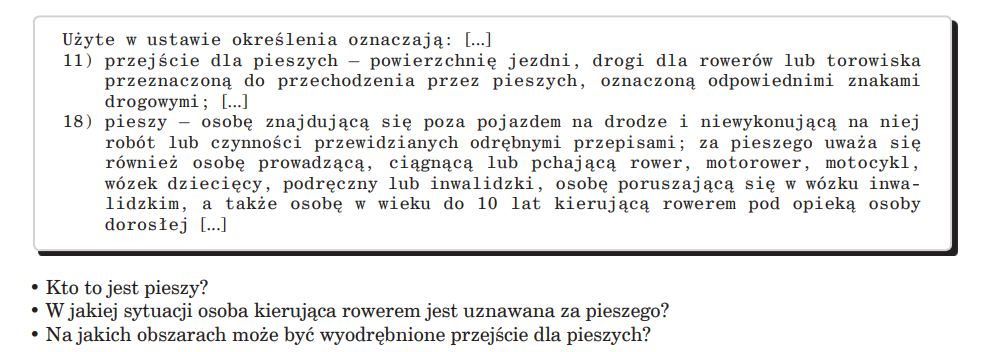 Fragment II: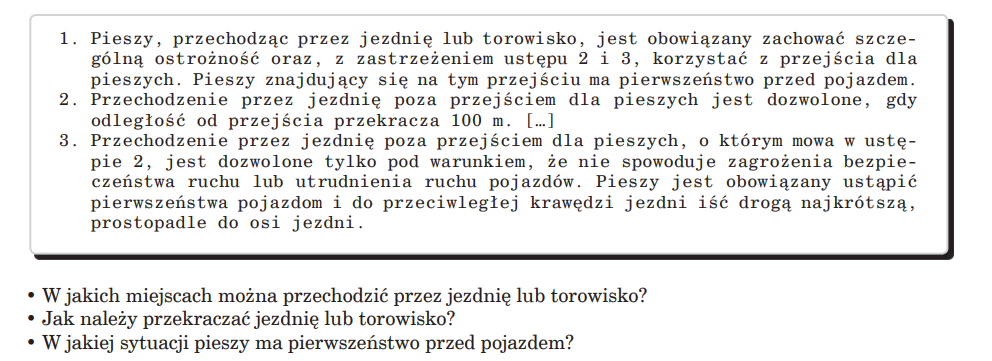 Fragment III: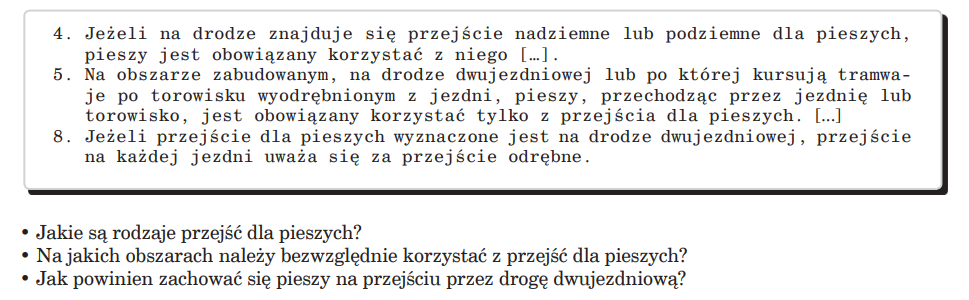 Przepisz lub wydrukuj i uzupełnij poniższy tekst na zadanie domowe.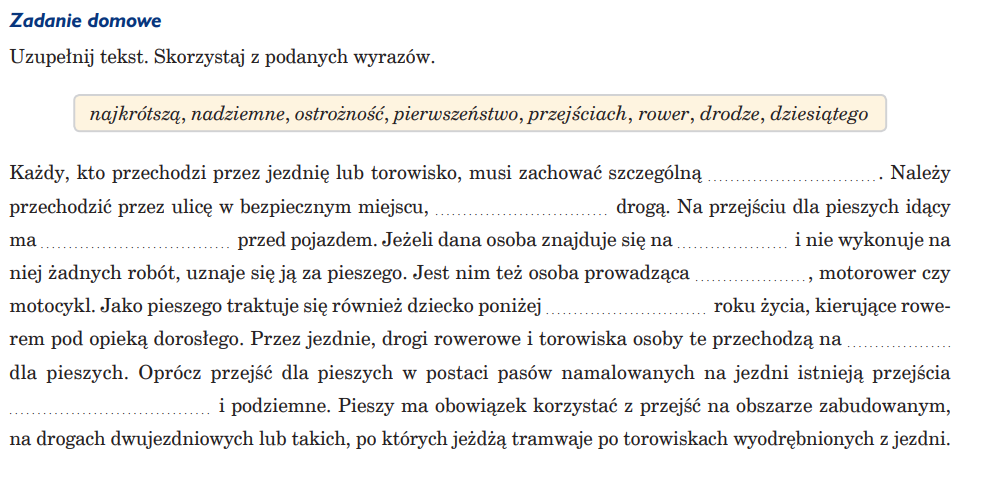 